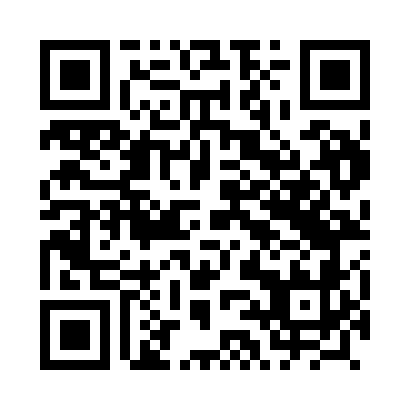 Prayer times for Naramice, PolandMon 1 Apr 2024 - Tue 30 Apr 2024High Latitude Method: Angle Based RulePrayer Calculation Method: Muslim World LeagueAsar Calculation Method: HanafiPrayer times provided by https://www.salahtimes.comDateDayFajrSunriseDhuhrAsrMaghribIsha1Mon4:236:2112:505:177:209:112Tue4:206:1912:505:187:229:133Wed4:176:1712:495:207:239:154Thu4:156:1412:495:217:259:175Fri4:126:1212:495:227:279:206Sat4:096:1012:495:237:289:227Sun4:066:0812:485:247:309:248Mon4:036:0512:485:257:329:269Tue4:006:0312:485:277:339:2910Wed3:576:0112:475:287:359:3111Thu3:545:5912:475:297:379:3312Fri3:515:5712:475:307:389:3613Sat3:485:5412:475:317:409:3814Sun3:455:5212:465:327:429:4115Mon3:425:5012:465:337:439:4316Tue3:395:4812:465:357:459:4617Wed3:365:4612:465:367:469:4818Thu3:335:4412:465:377:489:5119Fri3:305:4212:455:387:509:5320Sat3:265:4012:455:397:519:5621Sun3:235:3812:455:407:539:5922Mon3:205:3612:455:417:5510:0123Tue3:175:3412:455:427:5610:0424Wed3:145:3212:445:437:5810:0725Thu3:105:3012:445:448:0010:0926Fri3:075:2812:445:458:0110:1227Sat3:045:2612:445:468:0310:1528Sun3:005:2412:445:478:0510:1829Mon2:575:2212:445:488:0610:2130Tue2:535:2012:435:498:0810:24